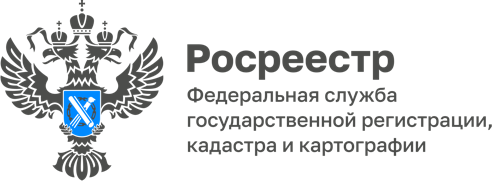 ПРЕСС-РЕЛИЗ20.03.202412 марта в Центральном аппарате Федеральной службы государственной регистрации, кадастра и картографии состоялась торжественная церемония награждения победителей конкурса «Лучший по профессии в системе Росреестра».Благодарственные грамоты призерам вручил руководитель Росреестра  Олег Скуфинский.В 2023 году в конкурсе приняли участие 186 проектных работ в 15 номинациях. Победителями конкурса стали представители 9 регионов. В число лучших вошли и сотрудники Управления Росреестра по Алтайскому краю.  Так, Яшин Олег Вячеславович - начальник отдела материально- технического обеспечения стал победителем в номинации «Лучший в административной деятельности», представив на конкурсе свой проект «Стоп бумага». Также призовые места на конкурсе заняли еще два сотрудника Управления.  Александрова Елена Юрьевна заняла 2-е место в номинации «Лучший специалист в сфере качества данных ЕГРН», а Космин Андрей Владимирович 3-е место в номинации «Лучший специалист в сфере информационной безопасности».Руководитель Управления Росреестра по Алтайскому краю лично поздравил победителей. Юрий Викторович отметил: «Конкурс Лучший по профессии — возможность поделиться накопленным опытом и повысить эффективность работы Росреестра. Победа сотрудников Управления в конкурсе  является результатом единой командной работы всего коллектива. Если наши проекты будут полезны коллегам из других регионов, всему Росреестру, буду бесконечно рад этому».Кроме награждения победителей в центральном аппарате Росреестра на платформе лаборатории будущего прошел семинар на тему «Личностно-профессиональная диагностика и оценка». Семинар проводили ведущие специалисты института государственной службы и управления РАНХиГС.  Управление Росреестра по Алтайскому краю поздравляет своих сотрудников с победой и желает им дальнейших профессиональных успехов!